Мероприятия, посвящённые Дню пожилого человекаУважаемые педагоги!С 24 сентября по 01 октября в МКУК «ЦГДБ им. А.С. Пушкина» проходят Дни «Пусть будет тёплой осень жизни» (приурочены ко Дню пожилого человека)Предлагаем следующие мероприятия:Массовые мероприятия (мероприятия проводятся по предварительным заявкам на базе Ваших учреждений, детской библиотеки или её структурных подразделений)Книжные выставки, творческие мастерские (мероприятия проводятся на базе Центральной городской детской библиотеки им. А.С. Пушкина)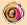 Наименование мероприятияВозрастная группаМесто проведенияФ.И.О. ответственного, телефонЗанятие-посвящение «Главные люди в каждой семье»1-2 кл.Структурное подразделение № 4
ул. Силкина, 10/1Жукова Ирина Николаевна
3-44-64Урок-раздумье «Добру откроется сердце» (по рассказу В. Осеевой «Бабка»)4 кл.Центральная библиотека
ул. Герцена, 13аАгалакова Лариса Юрьевна
9-17-34Наименование мероприятияВозрастная группаМесто проведенияФ.И.О. ответственного, телефонВыставка-дата «Дорогие сердцу люди»6+Центральная библиотека
ул. Герцена, 13аЯкунчикова Ксения Николаевна
9-17-38Зона творчества «Поздравление близким»6+Центральная библиотека
ул. Герцена, 13аЯкунчикова Ксения Николаевна
9-17-38Литературное караоке «И про мам, и про детей»6+Центральная библиотека
ул. Герцена, 13аПрошина Ольга Александровна
9-17-34Творческая  мастерская «Рукоделие наших бабушек» (кружевоплетение)Разновозр.Центральная библиотека
ул. Герцена, 13аЧадаева Людмила Ивановна
9-17-38Творческая площадка «Поделись улыбкой» (изучение сервиса онлайн-открытка)Разновозр.Центральная библиотека
ул. Герцена, 13аСилаева Вероника Сергеевна
9-17-38Выставка-рекомендация «Читали бабушки, теперь читаем мы»Разновозр.Структурное подразделение № 4
ул. Силкина, 10/1Жукова Ирина Николаевна
3-44-64Выставка-поделка «А у бабушки моей золотые руки»Разновозр.Структурное подразделение № 4
ул. Силкина, 10/1Жукова Ирина Николаевна
3-44-64